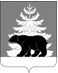 РОССИЙСКАЯ ФЕДЕРАЦИЯИРКУТСКАЯ ОБЛАСТЬАдминистрацияЗиминского районного муниципального образованияП О С Т А Н О В Л Е Н И Е                        от 06.04.2022                      г. Зима                              №  276В соответствии с пунктом 2.4 статьи 4.1  Федерального закона от 21.12.1994 г.  № 68 ФЗ «О защите населения и территорий от чрезвычайных ситуаций природного и техногенного характера», постановлением Правительства Российской Федерации от 30.12.2003 г. № 794 «О единой государственной системе предупреждения и ликвидации чрезвычайных ситуаций», постановлением администрации Иркутской области от 25.08.2008 г. № 243-па «О территориальной подсистеме Иркутской области единой государственной системы предупреждения и ликвидации чрезвычайных ситуаций», руководствуясь статьями 22,46 Устава Зиминского районного муниципального образования, администрация Зиминского районного муниципального образованияПОСТАНОВЛЯЕТ:1. Внести в постановление администрации Зиминского районного  муниципального образования от 13.07.2018 г. № 689 «О межведомственной комиссии по предупреждению и ликвидации чрезвычайных ситуаций и обеспечению пожарной безопасности Зиминского районного муниципального образования» (далее - постановление), следующие изменения:1.1. в приложение  1 к постановлению главу 2 дополнить пунктом 9.4 следующего содержания: «9.4. Принимать решение о проведении эвакуационных мероприятий при угрозе возникновения или возникновении чрезвычайных ситуаций пострадавшего населения на территории Зиминского района»;1.2. приложение 3 к постановлению изложить в новой редакции (прилагается).2. Постановление администрации Зиминского районного муниципального образования от 26.05.2020 № 486 «О внесении изменения в постановление администрации Зиминского районного муниципального образования от 13.07.2018 № 689 «О межведомственной  комиссии по предупреждению и ликвидации чрезвычайных ситуаций и обеспечению пожарной безопасности Зиминского районного муниципального образования» считать утратившим силу.           3. Настоящее постановление опубликовать в информационно-аналитическом, общественно-политическом еженедельнике «Вестник района» и разместить на официальном сайте администрации Зиминского районного муниципального образования www.rzima.ru в информационно-телекоммуникационной сети «Интернет».            3. Настоящее постановление вступает в силу после дня его официального опубликования.            4. Контроль исполнения настоящего постановления оставляю за собой.Мэр Зиминского районногомуниципального образования                                                                                  Н.В. Никитина                              Приложение к постановлению администрацииЗиминского районногомуниципального образования                                     от 06.04.2022 № 276 Распределенияобязанностей членов межведомственной комиссии по предупреждению и ликвидации чрезвычайных ситуаций и обеспечению пожарной безопасности Зиминского районного муниципального образования при возникновении чрезвычайных ситуацийОповещение населения Зиминского районного муниципального образования:Ильюшонок А.В. - начальник 5 пожарно-спасательного отряда федеральной противопожарной службы главного управления МЧС России по Иркутской области                     (по согласованию);Маслаков А.М. - директор МКУ «Служба ЗРМО по ГО и ЧС»;Фетисов А.А.- начальник Линейно-технического цеха Зиминский район межрайонного центра технической эксплуатации телекоммуникаций г. Иркутск Иркутского филиала ОАО «Ростелеком» (по согласованию);Чикулаева Т.О. - начальник ОНД по г. Саянску, Зиме и Зиминскому району                (по согласованию).Ответственные за поставку и распределение техники:            Иванов О.В.- директор Зиминского филиала ОАО «Дорожная служба Иркутской области» (по согласованию);            Самсонов И.А.- генеральный директор СПК « Окинский» (по согласованию); Ширяев А.А.– заместитель мэра по управлению муниципальным хозяйством Зиминского районного муниципального образования, первый заместитель председателя комиссии.Ответственные за проведение эвакуационных мероприятий и распределение населения:Ананина Н.И.- начальник ОГБУ Зиминская станция по борьбе с болезнями животных (по согласованию);Германова И.В.- директор областного государственного бюджетного учреждения социального обслуживания «Комплексное управление социального обеспечения населения          г. Зимы и Зиминского района» (по согласованию); Плюхина Т.Н.- начальник отдела сельского хозяйства администрации Зиминского районного муниципального образования;Чемезов Ю.А. – заместитель мэра по социальным вопросам Зиминского районного муниципального образования.4. Ответственные за оказание медицинской помощи:Наливкина Н.Э. - главный врач ОГБУЗ «Зиминская городская больница»                             (по согласованию).5. Ответственные за организацию питания.Дюгаева А.С. - главный специалист отдела по экономике, труду и охране труда потребительскому рынку администрации Зиминского районного муниципального образования.6. Ответственные за проведение аварийно-восстановительных работ:Альхименко Е.Б. – директор ГУПЭП «Облкоммунэнерго» филиал «Саянские электрические сети» (по согласованию);Иванов О.В. - директор Зиминского филиала ОАО «Дорожная служба Иркутской области» (по согласованию);Кожушко Д.А. – начальник Зиминских РЭС (по согласованию);Крайнева Т.А.- начальник Территориального отдела территориального управления федеральной службы по надзору в сфере защиты прав потребителей и благополучия человека Иркутской области в г. Зиме, Зиминском районе и г. Саянске (по согласованию);Литвинчук А.П. – ЛЭУ «Кимильтей» ИРНУ Транснефть-Восток (по согласованию); Маслаков А.М.- директор МКУ «Служба ЗРМО по ГО и ЧС»;Маяков И.Ю. – управляющий  ООО «МБА Теплоэнерго» (по согласованию); Мельник Н.В. – генеральный директор АО «Саянскхимпласт» (по согласованию); Тужик И.И. - директор ООО «Тепловик», ООО «Водоканал» (по согласованию); Халитов Р.Г. – начальник филиала ОАО «РЖД» центральная дирекция управления движения Восточно - Сибирская дирекция управления движением Суховского центра организации работы железнодорожных станций железнодорожной станции Зима                     (по согласованию);Ширяев А.А. - заместитель мэра по управлению муниципальным хозяйством Зиминского районного муниципального образования, первый заместитель председателя  комиссии.7. Ответственные по вопросам предупреждения возникновения лесных пожаров и болезней леса:Кирильчик Н.А. – директор Зиминского участка Черемховского филиала ОГАУ «Лесхоз Иркутской области» (по согласованию);Макарова Е.С. – начальник Территориального отдела министерства лесного комплекса по Зимнскому лесничеству (по согласованию).8. Ответственные за оказание единовременной материальной помощи населению, пострадавшему в результате чрезвычайной ситуации:Максимова Н.В. - начальник Финансового управления Зиминского районного муниципального образования.9. Ответственные по гидрометеорологии и мониторингу окружающей среды:Крайнева Т.А.- начальник Территориального отдела территориального управления федеральной службы по надзору в сфере защиты прав потребителей и благополучия человека Иркутской области в г. Зиме, Зиминском районе и г. Саянске (по согласованию);Мальцева Н.Н.- начальник Зиминского отделения Иркутского центра гидрометеорологии и мониторингу окружающей среды с региональными функциями (по согласованию).10. Ответственные за соблюдение правопорядка во время и после чрезвычайных ситуаций: Сухарев Е.А. - начальник отделения УФСБ РФ по Иркутской области в                        г. Саянске, г. Зиме, Зиминском районе (по согласованию);Филимонов А.А.- начальник МО МВД России « Зиминский» (по согласованию);Чемезов Ю.А. – заместитель мэра по социальным вопросам Зиминского районного муниципального образования.Примечание: Старшие в группах по пунктам ответственности:По пункту 1-Маслаков А.М.,По пункту 3,10 - Чемезов Ю.А.,По пункту 4- Наливкина Н.Э.,По пункту 2,6 -Ширяев А.А.,По пункту 3-Плюхина Т.Н.,По пункту 5- Дюгаева А.С.,По пункту 8-Максимова Н.В.,По пункту 9 – Мальцева Н.Н.О внесении изменений в  постановление администрации Зиминского районного муниципального образования от 13.07.2018 № 689 «О межведомственной комиссии по предупреждению и ликвидации чрезвычайных ситуаций и обеспечению пожарной безопасности Зиминского районного муниципального образования»